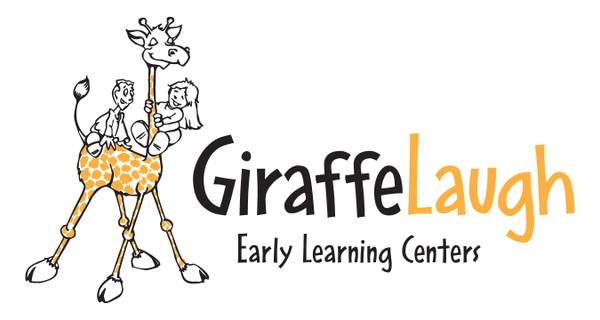 You are the expert on your child!  We need your help to make their time in the baby room fabulous.  Following is a list of questions that will help us get to know your baby much better before we embark on the journey of caring for their needs each day.  Please fill it out before their first day, and feel free to add anything that you feel isn’t addressed here.  THANKS!Child’s Name________________ ____________ Date of Birth___________________  Age___________What do you normally call your child? _____________________________________________________How does your child normally react to new situations?   (shyness, runs right in, cries, etc.)______________________________________________________________________________________________________________________________________________________________________________________________________________________________________________________________________________________________________________________________________________What are your child’s eating patterns like?  (picky, bottles only, just starting food, eats all the time, unpredictable, very strict schedule, etc.) _______________________________________________________________________________________________________________________________________________________________________________________________________________________________________________________________________________________________________________________________________________Is your child allergic to anything?  If so, how do they react and what action would you like us to take if they accidentally ingest this?  _______________________________________________________________________________________________________________________________________________________________________________________________________________________________________________________________What do you do to get your baby to sleep?  (stuffed animal, pacifier, blanket, rocking, stories, etc.) What are their normal sleep patterns like?  ____________________________________________________________________________________________________________________________________________________________________________________________________________________________________________________________________________________________________________________________________________________What is your child’s favorite sleep position?  __________________________________________________________________________________________________________________________________________________________________________What are one or two things you’d like your child to get from his/her experience in the baby room?  ____________________________________________________________________________________________________________________________________________________________________________________________________________________________________________________________________________________________________________________________________________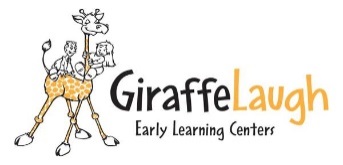 Does your child get diaper rash very easily?  What do you use if they do?  How often do you change them?  _______________________________________________________________________________________________________________________________________________________________________________________________________________________________________________________________Is there anything you are working on at home that you would like us to work on at school?  (weaning from bottle, not using a pacifier, eating solids, etc.) ____________________________________________________________________________________________________________________________________________________________________________________________________________________________________________________________________________________________________________________________________________________How do you comfort your child when they are upset?(copy of crying plan)  _______________________________________________________________________________________________________________________________________________________________________________________________________________________________________________________________What are your child’s favorite pastimes?  _______________________________________________________________________________________________________________________________________________________________________________________________________________________________________________________________Does your child speak baby sign language?  If so, what words do they know?  _____________________________________________________________________________________Does; your child speak any words?  If so, what are they and what do they sound like (maybe they are trying to say something we should understand!)_____________________________________________________________________________________________________________________________________________________________________________________________________________________________________________________________________________________________________________________________________How does your child behave when they are tired?  __________________________________________________________________________________________________________________________________________________________________________How does your child behave when they are hungry? __________________________________________________________________________________________________________________________________________________________________________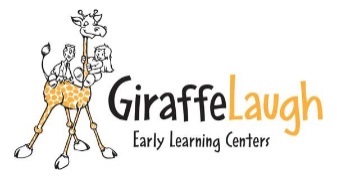 Do you have any ethnic/cultural/religious practices or restrictions you would like us to be aware of if so would you be willing to share your cultural practices with the children and teachers through curriculum? _______________________________________________________________________________________________________________________________________________________________________________________________________________________________________________________________________________________Please feel free to use the below space to write out their regular schedule during the school time hours.  This will help us better predict their needs while they are here.  THANKS!My Child’s Day:6:00 a.m.7:007:30 We Open 8:009:0010:0011:0012:001:00 p.m.2:003:004:005:005:30 We Close6:007:008:009:0010:00Night time activity: